                            PLANIFICARE EVALUARE INIȚIALĂ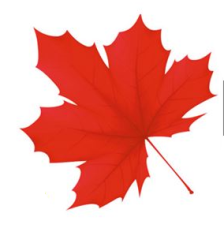 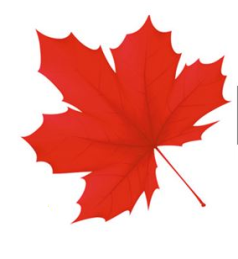                                               GRUPA MAREDEZVOLTAREA FIZICĂ, A SĂNĂTĂȚII ȘI IGIENEI PERSONALEObiective: Deprinderi și abilități motrice,  coordonarea, dezvoltarea senzorială alături de cunoștințe și abilități de igienă personală.Dimensiuni ale dezvoltării și comportamente vizate: 1.Motricitate grosieră și motricitate fină în contexte de viață familiare.a. Participă la activități fizice variate, adecvate nivelului lui de dezvoltare.b. Utilizează mâinile și degetele în manipularea corespunzătoare a unor obiecte/instrumente.c. Participă activ în jocuri, dansuri, jocuri în aer liber.2. Conduită senzorio-motorie, pentru orientarea mișcăriia. Utilizează simțurile în interacțiunea cu mediul apropiat.b. Se orientează în spațiu pe baza simțurilor.c. Își coordonează mișcările în funcție de ritm, cadență, pauză, semnale sonore, melodii.3.Sănătate (nutriție, îngrijire, igienă personală) și practici privind securitatea personalăa. Exersează cu sprijin, respectarea unor principii de bază specifice unei alimentații sănătoase și demonstrează     abilități de autoprotecție .b. Manifestădeprinderi de păstrare a igienei personale.c. Utilizează reguli de securitate fizică personală.DEZVOLTAREA SOCIO- EMOȚIONALĂObiective: Capacitatea de a stabili și menține interacțiuni cu adulți și copii, capacitatea de a-și percepe și exprima emoțiile.Dimensiuni ale dezvoltării și comportamente vizate: 1.Interacțiuni cu adulții și cu copii de vârste apropiate.     a. Manifestă încredere în adulții cunoscuți prin exersarea interacțiunii cu aceștia.     b.Demonstrează abilități de solicitare și de primire a ajutorului în situații problematice specifice.     c. Inițiază, participă la interacțiuni pozitive cu copiii de vârstă apropiată.2. Comportamente prosociale, de acceptare și de respectare a diversității.    a. Exprimă recunoașterea și respectarea asemănărilorși a deosebirilor dintre oameni.    b.Își însușește și respectă reguli;înțelege efectele acestora în planul relațiilor sociale, în contexte familiare.    c. Exersează, cu sprijin abilități de negociere și de participare la luarea deciziilor.    d. Demonstreză acceptare și înțelegere față de celelalte persoane din mediul apropiat.3. Conceptul de sine    a.Exersează, cu sprijin, autoaprecierea pozitivă, în diferite situații educaționale.    b.Își promovează imaginea de sine, prin manifestarea sa ca persoană unică, cu caracteristici specifice.4. Autocontrol și expresivitate emoțională.    a.Recunoaște și exprimă emoții de bază, produse de piese muzicale, texte literare, obiecte de artă.b. Demonstrează abilități de autocontrol emoțional.CAPACITĂȚI ȘI ATITUDINI DE ÎNVĂȚAREObiective: Capacitatea de implicare într-o activitate de învățare, abordarea sarcinilor și contextelor de învățare.Dimensiuni ale dezvoltării și comportamente vizate: 1.Curiozitate, interes și inițiativă în învățare.a.Încearcă, inițiază acțiuni noi și incepe să își asume riscuri.b.Manifestă curiozitate și interes pentru experimentarea și învățarea în situații noi.c. Inițiază activități de învățare și interacțiuni cu copiiisau cu adulții din mediul apropiat.2.Finalizarea sarcinilor și a acțiunilor( persistență în activități.a. Finalizează proiecte simpleb.Realizează sarcinile de lucru cu consecvență.c.Integreză ajutorul primit , pentru realizarea sarcinilor de lucru la care întâmpină dificultăți.3. Activare și manifestare a potențialului creativ.a. Manifestă creativitate în activități diverse.b. Demonstreză prezența simțului muzical ritmic, armonic prin cântec, joc cu text și cânt, dans etc.c. Demonstrează creativitate prin activități artistico-plastice, muzicale și practice, în conversații și povestiri    creative.DEZVOLTAREA LIMBAJULUI, A COMUNICĂRII ȘI A PREMISELOR CITIRII ȘI SCRIERIIObiective: Dezvoltarea limbajului ( sub aspectul vocabularului și al înțelegerii semnificației) și  a comunicării (cuprinzând abilități de ascultare orală, nonverbală și verbală)Dimensiuni ale dezvoltării și comportamente vizate: 1.Mesaje orale în contexte de comunicare cunoscute.a. Exersează, cu sprijin,ascultarea activă a unui mesaj, în vederea înțelegerii și receptării lui (comunicare receptivă).b. Demonstrează înțelegerea unui mesaj oral, ca urmare a valorificării ideilor, emoțiilor, semnificațiilor (comunicare expresivă)2. Mesaje orale în diverse situații de comunicare.a. Demonstrează capacitate de comunicare clară a unor idei, nevoi, curiozități, acțiuni, emoții proprii.b. Respectă regulile de exprimare corectă, în diferite contexte de comunicare.c. Demonstrează extinderea progresivă a vocabularului.3. Premise ale citirii și scrierii, în contexte de comunicare cunoscute.a. Participă la experiențe de lucru cu cartea, pentru cunoașterea și aprecierea cărții.b. Discriminează/ diferențiază fonetic cuvinte, silabe, sunete și asociază sunete cu litere.c. Identifică prezența mesajului scris, apreciază și valorifică mesjul scris în activități curente.d. Asimilează unele elemente  ale scrisului și folosește diferite modalități de comunicare grafică și orală pentru    transmiterea unui mesaj.DEZVOLTAREA COGNITIVĂ ȘI CUNOAȘTEREA LUMIIObiective: Abilitatea de a înțelege relațiile dintre obiecte, fenomene, obiecte, evenimente și persoane, abilitatea de gândire logică și rezolvare de probleme.Dimensiuni ale dezvoltării și comportamente vizate: 1.Relații, operații și deducții logice în mediul apropiat.a.Identifică elemente caracteristice ale unor fenomene/relații din mediul apropiat.b. Compară experiențe, acțiuni, evenimente, fenomene/relații din mediul apropiat.c. Construiește noi experiențe, ponind de la experiențe trecute. Posibile răspunsuri/soluții la întrebări, situații-    problemăd. Identifică posibile răspunsuri/soluții la întrebări, situații-problemă și provocări din viața proprie și a grupului     de colegi.e. Realizează, în mod dirijat, activități simple de investigare a mediului, folosind instrumente și metode specifice.2.Cunoștințe și deprinderi elementare matematice pentru rezolvarea de probleme și cunoașterea mediului apropiat.a. Identifică și numește formele obiectelor din mediul înconjurător.b.Demonstrează familiarizarea cu informații despre mărime, formă, greutate, înălțime.c. Efectuează operații de seriere, grupare, clasificare, măsurare a obiectelor.d. Rezolvă situații problemă, ponind de la sortarea și reprezentarea unor date.3. Caracteristici structurale și funcționale ale lumii înconjurătoare.a. Evidențiază caracteristicile unor obiecte localizate în spațiul înconjurător.b. Identifică și valorifică unele caracteristici ale lumii vii, ale Pământului și Spațiului.c. Demonstrează cunoașterea poziției omului în univers, ca parte a lumii vii și ca ființă socială.EXEMPLU:DEZVOLTAREA LIMBAJULUI, A COMUNICĂRII ȘI A PREMISELOR CITIRII ȘI SCRIERIIObiective: Dezvoltarea limbajului ( sub aspectul vocabularului și al înțelegerii semnificației) și  a comunicării (cuprinzând abilități de ascultare orală, nonverbală și verbală)Dimensiuni ale dezvoltării și comportamente vizate: 1.Mesaje orale în contexte de comunicare cunoscute.a. Exersează, cu sprijin,ascultarea activă a unui mesaj, în vederea înțelegerii și receptării lui (comunicare receptivă).b. Demonstrează înțelegerea unui mesaj oral, ca urmare a valorificării ideilor, emoțiilor, semnificațiilor (comunicare expresivă)DLC -,,În lumea poveștilor” (joc didactic)         Itemi:              1.  Recunoaște  personajul și povestea din care face parte.              2.  Formulează enunțuri cu cuvintele date.              3.  Se  prezintă la cerința educatoarei.NOTĂ:        A- COMPORTAMENT  ATINS                     D- COMPORTAMENT  ÎN  DEZVOLTARE                  NS- COMPORTAMENT  CE  NECESITĂ  SPRIJINSĂPTĂMÂNA: 9.09.2019/ 13.09.2019TEMA PROIECTULUI: ,,GRĂDINIȚA- GRĂDINA COPILĂRIEI” SUBTEMA/ TEMA SĂPTĂMÂNALĂ: ,,CE ȘTIU/CE ÎMI AMINTESC”SĂPTĂMÂNA: 16.09.2019/ 20.09.2019TEMA PROIECTULUI: ,,GRĂDINIȚA- GRĂDINA COPILĂRIEI!” SUBTEMA/ TEMA SĂPTĂMÂNALĂ: ,,VREAU SĂ ARĂT CE ȘTIU”NUMĂR DE COPII EVALUAŢIADNSDATA/ZIUAINTERVALEORARE                                    ACTIVITĂȚI DE ÎNVĂȚARESEMNĂTURA9.09- 2019Luni8,00-9,009,00-11,3011,30-12,3012,30-13,00ALA: Joc liberADP:R:,,Bine te-am regăsit, grădiniță”, ,,Mă descurc la grădiniță” deprinderi de autoservire, igienico-sanitare (gustarea).MM ,,Gimnastica de înviorare” T:,,Sună clopoțelul”( joc ritmic)ADP – ÎD ,,Bine ați venit la grădiniță”, ,,Ne prezentăm”, ,,Calendarul naturii”ALA- A-,,Desenăm amintiri din vacanță”, NA- ,,Urme pe nisip”, B-,,Copiii și grădinița”( citire de imagini)T: ,,Dacă vesel se trăiește”( cântec)ADE- DȘ-CM – DEC-Ed.M-,,Grădinița ” (observare, cântec-învățare), joc muzical ,,Sună clopoțelul”T: ,,Bat din palme”( euritmie)ALA:Joc cu text și cânt- ,,Unul după altul”, joc distractiv- ,,Scăunele muzicale”, MP:,,O vacanță de poveste”(poveste creată), joc de îndemânare ,,Turnul”ADP- R ,,Facem ordine la dulapul cu rechizite”, ,,Ne pregătim pentru plecarea acasă”9.09- 2019Luni8,00-9,009,00-11,3011,30-12,3012,30-13,00ALA: Joc liberADP:R:,,Bine te-am regăsit, grădiniță”, ,,Mă descurc la grădiniță” deprinderi de autoservire, igienico-sanitare (gustarea).MM ,,Gimnastica de înviorare” T:,,Sună clopoțelul”( joc ritmic)ADP – ÎD ,,Bine ați venit la grădiniță”, ,,Ne prezentăm”, ,,Calendarul naturii”ALA- A-,,Desenăm amintiri din vacanță”, NA- ,,Urme pe nisip”, B-,,Copiii și grădinița”( citire de imagini)T: ,,Dacă vesel se trăiește”( cântec)ADE- DȘ-CM – DEC-Ed.M-,,Grădinița ” (observare, cântec-învățare), joc muzical ,,Sună clopoțelul”T: ,,Bat din palme”( euritmie)ALA:Joc cu text și cânt- ,,Unul după altul”, joc distractiv- ,,Scăunele muzicale”, MP:,,O vacanță de poveste”(poveste creată), joc de îndemânare ,,Turnul”ADP- R ,,Facem ordine la dulapul cu rechizite”, ,,Ne pregătim pentru plecarea acasă”10.09-2019Marți8,00-9,009,00-11,3011,30-12,3012,30-13,00ALA: Joc liberADP:R:,,Ne spălăm pe mâini”, ,,Ne pregătim de activități”( deprinderi de autoservire, igienico-sanitare ,gustarea).MM- ,,Statuile”(joc distractiv)T:,,Ne jucăm locurile ne păstrăm”(joc de atenție)ADP – ÎD ,,Suntem bucuroși să ne reîntâlnim”,prezența ,,Ne prezentăm”, ,,Calendarul naturii”ALA-B: ,,Citim imagini despre copii și grădiniță”, A: ,,Desenul meu preferat”, JM: ,,Alege și grupează” T: ,,Bate vantul frunzele”ADE- DLC- DOS- Ed.PS-,,Prieteni la grădiniță” (joc didactic, convorbire)T: ,,Dacă vreau să cresc voinic fac gimnastică de mic!”ALA: Momentul poveștilor ,,Să povestim despre prietenie”(poveste creată)JD- ,,Piticii și uriașii”, JM ,,Trenulețul la stop”ADP- R: ,,Îmi ajut colegii”, ,,Ne pregătim pentru plecarea acasă”10.09-2019Marți8,00-9,009,00-11,3011,30-12,3012,30-13,00ALA: Joc liberADP:R:,,Ne spălăm pe mâini”, ,,Ne pregătim de activități”( deprinderi de autoservire, igienico-sanitare ,gustarea).MM- ,,Statuile”(joc distractiv)T:,,Ne jucăm locurile ne păstrăm”(joc de atenție)ADP – ÎD ,,Suntem bucuroși să ne reîntâlnim”,prezența ,,Ne prezentăm”, ,,Calendarul naturii”ALA-B: ,,Citim imagini despre copii și grădiniță”, A: ,,Desenul meu preferat”, JM: ,,Alege și grupează” T: ,,Bate vantul frunzele”ADE- DLC- DOS- Ed.PS-,,Prieteni la grădiniță” (joc didactic, convorbire)T: ,,Dacă vreau să cresc voinic fac gimnastică de mic!”ALA: Momentul poveștilor ,,Să povestim despre prietenie”(poveste creată)JD- ,,Piticii și uriașii”, JM ,,Trenulețul la stop”ADP- R: ,,Îmi ajut colegii”, ,,Ne pregătim pentru plecarea acasă”11.092019Miercuri8,00-9,009,00-11,3011,30-12,3012,30-13,00ALA: Joc liberADP:R:,,Să ne jucăm împreună”, ,, Ne pregătim pentru activtăți”(deprinderi de autoservire, igienico-sanitare) (gustarea).MM- ,,Cautăm frunze colorate”( joc de mișcare în aer liber)T:,,Suntem mici, suntem mari”ADP – ÎD ,,Amintiri din vacanță”, ,,Cine lipsește?”prezența,  ,,Calendarul naturii”ALA- JM: ,,Puzzle cu povești”B:,,Amintiri din vacanță”,J.R ,,De-a gospodinele”T: ,,Buchețele, buchețele”ADE- DȘ -AM+DOS-AP,,Numărăm amintiri din vacanță”(joc didactic+decupare,lipire)T: ,,Cu degețelele ne jucăm!”( joc cu text și cânt)ALA: Momentul poveștilor ,,La munte”(poveste creată), JM ,,Păsărica în cuib”, JA ,,Atenție la ce spune?”,Activități în aer liberADP- R ,,Îmi aștept rândul”, ,,Ne pregătim pentru plecarea acasă”11.092019Miercuri8,00-9,009,00-11,3011,30-12,3012,30-13,00ALA: Joc liberADP:R:,,Să ne jucăm împreună”, ,, Ne pregătim pentru activtăți”(deprinderi de autoservire, igienico-sanitare) (gustarea).MM- ,,Cautăm frunze colorate”( joc de mișcare în aer liber)T:,,Suntem mici, suntem mari”ADP – ÎD ,,Amintiri din vacanță”, ,,Cine lipsește?”prezența,  ,,Calendarul naturii”ALA- JM: ,,Puzzle cu povești”B:,,Amintiri din vacanță”,J.R ,,De-a gospodinele”T: ,,Buchețele, buchețele”ADE- DȘ -AM+DOS-AP,,Numărăm amintiri din vacanță”(joc didactic+decupare,lipire)T: ,,Cu degețelele ne jucăm!”( joc cu text și cânt)ALA: Momentul poveștilor ,,La munte”(poveste creată), JM ,,Păsărica în cuib”, JA ,,Atenție la ce spune?”,Activități în aer liberADP- R ,,Îmi aștept rândul”, ,,Ne pregătim pentru plecarea acasă”12.092019Joi8,00-9,009,00-11,3011,30-12,3012,30-13,00ALA: Joc liberADP:R:,,Sunt ordonat”, ,,Ajut la servitul mesei”( deprinderi de autoservire, igienico-sanitare )(gustarea).MM- ,,Fluturașii veseli”(euritmie)T:,,Clopoțelul sună”ADP – ÎD ,,Copacul se cunoaște după roade și pomul după fapte”, ,,Cine lipsește?”prezența,  ,,Calendarul naturii”ALA- Ș:,,Tot atâtea, mai multe, mai puține”,J.R ,,La cabinetul medical”, C- ,,Turnuri mari, turnuri mici”T: ,,1,2,3 Mergem toți în pas vioi”( recitative)ADE- DȘ-AM+DPM:,,Trenul cu o diferență”( joc logic, parcurs aplicativ ,,Iepurașii în concurs”) ALA: Momentul poveștilor ,,Cum au fugit o dată jucăriile de la un copil”, JM ,,Mingea la căpitan”, JD ,,Căluțul nărăvaș”,Activități în aer liberADP- R ,,Îmi ajut prietenul”, ,,Ne pregătim pentru plecarea acasă”12.092019Joi8,00-9,009,00-11,3011,30-12,3012,30-13,00ALA: Joc liberADP:R:,,Sunt ordonat”, ,,Ajut la servitul mesei”( deprinderi de autoservire, igienico-sanitare )(gustarea).MM- ,,Fluturașii veseli”(euritmie)T:,,Clopoțelul sună”ADP – ÎD ,,Copacul se cunoaște după roade și pomul după fapte”, ,,Cine lipsește?”prezența,  ,,Calendarul naturii”ALA- Ș:,,Tot atâtea, mai multe, mai puține”,J.R ,,La cabinetul medical”, C- ,,Turnuri mari, turnuri mici”T: ,,1,2,3 Mergem toți în pas vioi”( recitative)ADE- DȘ-AM+DPM:,,Trenul cu o diferență”( joc logic, parcurs aplicativ ,,Iepurașii în concurs”) ALA: Momentul poveștilor ,,Cum au fugit o dată jucăriile de la un copil”, JM ,,Mingea la căpitan”, JD ,,Căluțul nărăvaș”,Activități în aer liberADP- R ,,Îmi ajut prietenul”, ,,Ne pregătim pentru plecarea acasă”13.092019Vineri8,00-9,009,00-11,3011,30-12,3012,30-13,00ALA: Joc liberADP:R:,,Ne jucăm, învățăm împreună”,,, Îmi așez singur hainele”( deprinderi de autoservire, igienico-sanitare )(gustarea).MM- ,,Balerini și balerine”(euritmie)T:,,Schimbăm locurile”ADP – ÎD ,,Joacă, joc și jucării bine v-am găsit”,prezența ,,Cine lipsește?”, ,,Calendarul naturii”ALA- Ș:,,Drumul cel mai scurt”,A. ,,Modelăm cifre”, B ”Citim imagini din vacanță”T: ,,Câte unul, câte doi” (joc de mișcare)ADE- DLC+DEC-AAP. ,,Cel mai bun recitator”( joc didactic, desen-,,Diploma”) T: ,,Mergem toți în pas vioi”ALA: Momentul poveștilor ,,Banul muncit” de Al. Mitru, JM ,,Țintește bine”, JD ,,Atinge clopoțelul”,Activități în aer liberADP- R ,,Ordonam carțile în bibliotecă”, ,,Ne pregătim pentru plecarea acasă”13.092019Vineri8,00-9,009,00-11,3011,30-12,3012,30-13,00ALA: Joc liberADP:R:,,Ne jucăm, învățăm împreună”,,, Îmi așez singur hainele”( deprinderi de autoservire, igienico-sanitare )(gustarea).MM- ,,Balerini și balerine”(euritmie)T:,,Schimbăm locurile”ADP – ÎD ,,Joacă, joc și jucării bine v-am găsit”,prezența ,,Cine lipsește?”, ,,Calendarul naturii”ALA- Ș:,,Drumul cel mai scurt”,A. ,,Modelăm cifre”, B ”Citim imagini din vacanță”T: ,,Câte unul, câte doi” (joc de mișcare)ADE- DLC+DEC-AAP. ,,Cel mai bun recitator”( joc didactic, desen-,,Diploma”) T: ,,Mergem toți în pas vioi”ALA: Momentul poveștilor ,,Banul muncit” de Al. Mitru, JM ,,Țintește bine”, JD ,,Atinge clopoțelul”,Activități în aer liberADP- R ,,Ordonam carțile în bibliotecă”, ,,Ne pregătim pentru plecarea acasă”DATA/ZIUAINTERVALEORARE                                    ACTIVITĂȚI DE ÎNVĂȚARESEMNĂTURA9.09- 2019Luni8,00-9,009,00-11,3011,30-12,3012,30-13,00ALA: Joc liberADP:R:,,Îmi aștept rândul”, deprinderi de autoservire, igienico-sanitare (gustarea).MM ,,Noi suntem piticii” (joc cu text și cânt)T:,,Hai, cu scaune cu tot să ne asezăm la loc”ADP – ÎD ,,Bună dimineața, vă prezint albumul meu din vacanță”,prezența ,,Calendarul naturii”ALA- Ș:,,Unde am așezat păpușa?”,C: ,,Castele”, A:,,Curcubeul”T: ,,Unde este locul meu?”ADE- DȘ-CM+ DEC- Ed. M -,,Roata anotimpurilor” (joc didactic), ,,Grădinița”-cântec, repetare , ,,Bate vântul frunzele” joc cu text și cânt –învățare.T: ,,Păpușa face gimnastică”ALA:JM ,,Cine sare mai departe?”, ,,JD ,,Statuile” Momentul poveștilor ,,Păpușa neascultătoare”(poveste creată), Jocuri în aer liberADP- R ,,Zâmbește colegului”, ,,Ne pregătim pentru plecarea acasă”9.09- 2019Luni8,00-9,009,00-11,3011,30-12,3012,30-13,00ALA: Joc liberADP:R:,,Îmi aștept rândul”, deprinderi de autoservire, igienico-sanitare (gustarea).MM ,,Noi suntem piticii” (joc cu text și cânt)T:,,Hai, cu scaune cu tot să ne asezăm la loc”ADP – ÎD ,,Bună dimineața, vă prezint albumul meu din vacanță”,prezența ,,Calendarul naturii”ALA- Ș:,,Unde am așezat păpușa?”,C: ,,Castele”, A:,,Curcubeul”T: ,,Unde este locul meu?”ADE- DȘ-CM+ DEC- Ed. M -,,Roata anotimpurilor” (joc didactic), ,,Grădinița”-cântec, repetare , ,,Bate vântul frunzele” joc cu text și cânt –învățare.T: ,,Păpușa face gimnastică”ALA:JM ,,Cine sare mai departe?”, ,,JD ,,Statuile” Momentul poveștilor ,,Păpușa neascultătoare”(poveste creată), Jocuri în aer liberADP- R ,,Zâmbește colegului”, ,,Ne pregătim pentru plecarea acasă”10.09-2019Marți8,00-9,009,00-11,3011,30-12,3012,30-13,00ALA: Joc liberADP:R:,,Astăzi eu sunt de servici”, deprinderi de autoservire, igienico-sanitare (gustarea).MM- ,,Dacă vreau să cresc voinic/ Fac gimnastică de mic”(elemente de gimnastică)T:,,Mergem toți în pas vioi”(euritmie)ADP – ÎD ,,Ce mi-a povestit o jucărie”,prezența, ,,Calendarul naturii”ALA- B:,,Ce personaj nu face parte din poveste?”,J.R ,,De-a familia”, NA:,,Drumul cel mai scurt”T: ,,Trenulețul veseliei”ADE- DLC+DOS-AP -,,În lumea poveștilor” (joc didactic, înșirare), T: ,,Mergem pe vârfuri!”ALA: Momentul poveștilor ,,Întâlnirea personajelor pozitive din povești”(poveste creată),JA ,,Spune cine te-a strigat”, JM ,,Rățuștele mele”ADP- R ,,După ce ne-am jucat am făcut curat”, ,,Ne pregătim pentru plecarea acasă”10.09-2019Marți8,00-9,009,00-11,3011,30-12,3012,30-13,00ALA: Joc liberADP:R:,,Astăzi eu sunt de servici”, deprinderi de autoservire, igienico-sanitare (gustarea).MM- ,,Dacă vreau să cresc voinic/ Fac gimnastică de mic”(elemente de gimnastică)T:,,Mergem toți în pas vioi”(euritmie)ADP – ÎD ,,Ce mi-a povestit o jucărie”,prezența, ,,Calendarul naturii”ALA- B:,,Ce personaj nu face parte din poveste?”,J.R ,,De-a familia”, NA:,,Drumul cel mai scurt”T: ,,Trenulețul veseliei”ADE- DLC+DOS-AP -,,În lumea poveștilor” (joc didactic, înșirare), T: ,,Mergem pe vârfuri!”ALA: Momentul poveștilor ,,Întâlnirea personajelor pozitive din povești”(poveste creată),JA ,,Spune cine te-a strigat”, JM ,,Rățuștele mele”ADP- R ,,După ce ne-am jucat am făcut curat”, ,,Ne pregătim pentru plecarea acasă”11.092019Miercuri8,00-9,009,00-11,3011,30-12,3012,30-13,00ALA: Joc liberADP:R:,,Știu să ofer ajutor”, deprinderi de autoservire, igienico-sanitare (gustarea).MM- ,,În parc”(joc muzical)T:,,Sărim peste obstacol”ADP – ÎD ,,Colegii mei, prietenii mei”,prezența, ,,Calendarul naturii”ALA- B:,,Recunoaștem personajele?”,J.R ,,De-a bibliotecarii”, C ,,Jucării”T: ,,Sus, jos/Stânga, dreapta”ADE- DȘ -AM +DPM,,Comoara”(joc logic, dans euritmie)T: ,,Ocolește obstacolul”ALA: Momentul poveștilor ,,Rățușca cea urâtă”( lectura educatoarei), JM ,,Pe urmele piticilor”, JD ,,Caută-ți perechea”,Activități în aer liberADP- R ,,Ce primesc împart”, ,,Ne pregătim pentru plecarea acasă”11.092019Miercuri8,00-9,009,00-11,3011,30-12,3012,30-13,00ALA: Joc liberADP:R:,,Știu să ofer ajutor”, deprinderi de autoservire, igienico-sanitare (gustarea).MM- ,,În parc”(joc muzical)T:,,Sărim peste obstacol”ADP – ÎD ,,Colegii mei, prietenii mei”,prezența, ,,Calendarul naturii”ALA- B:,,Recunoaștem personajele?”,J.R ,,De-a bibliotecarii”, C ,,Jucării”T: ,,Sus, jos/Stânga, dreapta”ADE- DȘ -AM +DPM,,Comoara”(joc logic, dans euritmie)T: ,,Ocolește obstacolul”ALA: Momentul poveștilor ,,Rățușca cea urâtă”( lectura educatoarei), JM ,,Pe urmele piticilor”, JD ,,Caută-ți perechea”,Activități în aer liberADP- R ,,Ce primesc împart”, ,,Ne pregătim pentru plecarea acasă”12.092019Joi8,00-9,009,00-11,3011,30-12,3012,30-13,00ALA: Joc liberADP:R:,,Păstrăm ordine la dulapul cu jucării”, deprinderi de autoservire, igienico-sanitare (gustarea).MM- ,,Căte unul pe cărare”(joc cu text și cânt)T:,,Atenție la semnal”( joc muzical)ADP – ÎD ,,Sunt bucuros că am prieteni la grădiniță”,prezența ,,Cine lipsește?”, ,,Calendarul naturii”ALA- Ș:,,Spune ce nu este la fel”,J.R ,,De-a doctorul”, A- pictura cu tema la alegereT: ,,Megem la plimbare”ADE-DȘ-AM+DEC-AAP:,,Sfatul jucăriilor”( joc logic+ desen)T: ,,Sus, jos”( euritmie)”(joc de mișcare)ALA: Momentul poveștilor ,,Povestea unei frunze”, JM ,,Șoarecele și pisica”, JD ,,Săculețul fermecat”,Activități în aer liberADP- R ,,Vitamine din fructe și legume”, ,,Ne pregătim pentru plecarea acasă”12.092019Joi8,00-9,009,00-11,3011,30-12,3012,30-13,00ALA: Joc liberADP:R:,,Păstrăm ordine la dulapul cu jucării”, deprinderi de autoservire, igienico-sanitare (gustarea).MM- ,,Căte unul pe cărare”(joc cu text și cânt)T:,,Atenție la semnal”( joc muzical)ADP – ÎD ,,Sunt bucuros că am prieteni la grădiniță”,prezența ,,Cine lipsește?”, ,,Calendarul naturii”ALA- Ș:,,Spune ce nu este la fel”,J.R ,,De-a doctorul”, A- pictura cu tema la alegereT: ,,Megem la plimbare”ADE-DȘ-AM+DEC-AAP:,,Sfatul jucăriilor”( joc logic+ desen)T: ,,Sus, jos”( euritmie)”(joc de mișcare)ALA: Momentul poveștilor ,,Povestea unei frunze”, JM ,,Șoarecele și pisica”, JD ,,Săculețul fermecat”,Activități în aer liberADP- R ,,Vitamine din fructe și legume”, ,,Ne pregătim pentru plecarea acasă”13.092019Vineri8,00-9,009,00-11,3011,30-12,3012,30-13,00ALA: Joc liberADP:R:,,Îmi place să mă joc cu tine”, deprinderi de autoservire, igienico-sanitare (gustarea).MM- ,,Pitici și uriași”(euritmie)T:,,Trenulețul”ADP – ÎD ,,O zi la grădiniță?”,prezența ,,Cine lipsește?”, ,,Calendarul naturii”ALA- Ș:,,ce piesă lipsește?”,A. ,,Modelăm jucării”, B ,,Descriem personajul preferat” T: ,,Câte unul, câte doi” (joc de mișcare)ADE-DLC+ DOS- Ed.PS.,,Mult îmi place grădinița” ( memorizare+ convorbire)T: ,,Mergem toți în pas vioi”ALA: Momentul poveștilor ,,Trenulețul Thomas” , JM ,,Lovește ținta”, JD ,,Ghicește cie te-a strigat”,Activități în aer liberADP- R ,,Îmi pregătesc singur hăinuțele”, ,,Ne pregătim pentru plecarea acasă”13.092019Vineri8,00-9,009,00-11,3011,30-12,3012,30-13,00ALA: Joc liberADP:R:,,Îmi place să mă joc cu tine”, deprinderi de autoservire, igienico-sanitare (gustarea).MM- ,,Pitici și uriași”(euritmie)T:,,Trenulețul”ADP – ÎD ,,O zi la grădiniță?”,prezența ,,Cine lipsește?”, ,,Calendarul naturii”ALA- Ș:,,ce piesă lipsește?”,A. ,,Modelăm jucării”, B ,,Descriem personajul preferat” T: ,,Câte unul, câte doi” (joc de mișcare)ADE-DLC+ DOS- Ed.PS.,,Mult îmi place grădinița” ( memorizare+ convorbire)T: ,,Mergem toți în pas vioi”ALA: Momentul poveștilor ,,Trenulețul Thomas” , JM ,,Lovește ținta”, JD ,,Ghicește cie te-a strigat”,Activități în aer liberADP- R ,,Îmi pregătesc singur hăinuțele”, ,,Ne pregătim pentru plecarea acasă”